§685.  Commission budget, financing and personnelThe Commissioner of Agriculture, Conservation and Forestry shall prepare a biennial budget and shall submit to the Legislature requests for appropriations sufficient to carry out its assigned tasks. The commission may accept contributions of any type from any source to assist it in carrying out its assigned tasks, and make such requirements in respect to the administration of such funds, not inconsistent with this subchapter, as are required as conditions precedent to receiving such funds, federal or otherwise. The commission shall give public notice of all contributions, in the state paper, stating the source, the amount and the purpose of such contributions. The commission may contract with municipal, county, state and federal governments or their agencies to assist in the carrying out of any of its assigned tasks. The Commissioner of Agriculture, Conservation and Forestry, with the consent of a majority of the commission, shall appoint a director who is the principal administrative, operational and executive employee of the commission. The director shall attend all meetings of the commission and is permitted to participate fully but is not a voting member of the commission.  [PL 2011, c. 657, Pt. W, §6 (REV); PL 2011, c. 682, §9 (AMD).]The commission shall establish and maintain at least 2 field offices, one in Greenville and one in Ashland, designed principally to provide assistance to the public on permit applications and to carry out such other functions of the commission as appropriate. These field offices must be established at locations in or close to the commission's jurisdiction and chosen to provide the maximum benefit to the public while minimizing costs. Historic levels of permitting activity, the convenience of access and the availability and cost of office facilities must be considered in choosing the field office locations. Each office must be open on a part-time basis at least 2 days a month or as public demand for the services of such field offices warrants and as resources allow. Whenever practicable, the commission shall make use of existing personnel to staff these field offices.  Personnel must receive regular training to address customer service and other needs.  [PL 2011, c. 682, §9 (AMD).]SECTION HISTORYPL 1969, c. 494 (NEW). PL 1973, c. 460, §15 (AMD). PL 1973, c. 569, §9 (AMD). PL 1975, c. 521, §1 (AMD). PL 1977, c. 360, §§15,16 (AMD). PL 1979, c. 541, §A128 (AMD). PL 1987, c. 308, §5 (AMD). PL 1987, c. 508 (AMD). PL 2011, c. 657, Pt. W, §6 (REV). PL 2011, c. 682, §9 (AMD). The State of Maine claims a copyright in its codified statutes. If you intend to republish this material, we require that you include the following disclaimer in your publication:All copyrights and other rights to statutory text are reserved by the State of Maine. The text included in this publication reflects changes made through the First Regular and First Special Session of the 131st Maine Legislature and is current through November 1, 2023
                    . The text is subject to change without notice. It is a version that has not been officially certified by the Secretary of State. Refer to the Maine Revised Statutes Annotated and supplements for certified text.
                The Office of the Revisor of Statutes also requests that you send us one copy of any statutory publication you may produce. Our goal is not to restrict publishing activity, but to keep track of who is publishing what, to identify any needless duplication and to preserve the State's copyright rights.PLEASE NOTE: The Revisor's Office cannot perform research for or provide legal advice or interpretation of Maine law to the public. If you need legal assistance, please contact a qualified attorney.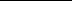 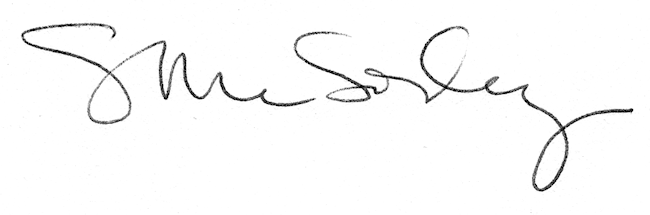 